VOC 10					Sens propre, sens figuré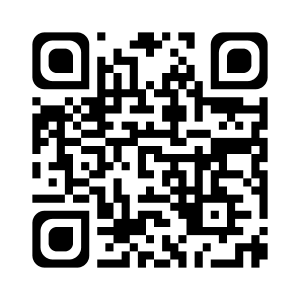 Un mot peut avoir plusieurs sens.Le sens propre est généralement le premier sens d’un mot.Ex : Le loup dévore la brebis.	 	Le loup mange la brebis.Le sens figuré est le sens qu’on donne à ce mot en l’utilisant différemment.Ex : Baptiste dévore son livre.	 	Baptiste lit très vite son livre.Voici quelques expressions au sens figuré.Avoir un cheveu sur la langue. Avoir l’estomac dans les talons. Avoir un poil dans la main. Avoir la grosse tête. Porter le chapeau.Tomber dans les pommes. Avoir un chat dans la gorge.Donner sa langue au chat. Ne pas tourner très rond. Prendre la mouche.Être en froid avec quelqu’un.Avoir le sang chaud.Faire un froid de canard.Jeter un froid.Faire preuve de sang-froid.N’avoir pas froid aux yeux.Être sage comme une image.Avoir la langue bien pendue. Je sais ma leçon si…VOC 10 Je sais identifier si un mot est employé au sens propre ou au sens figuré.VOC 10 Je connais quelques expressions au sens figuré.